※FAXまたはメールにてご提出ください。〈アクセス〉　　会場：大阪府教育会館　たかつガーデン　８階　　　　　（大阪府大阪市天王寺区東高津町７－１１）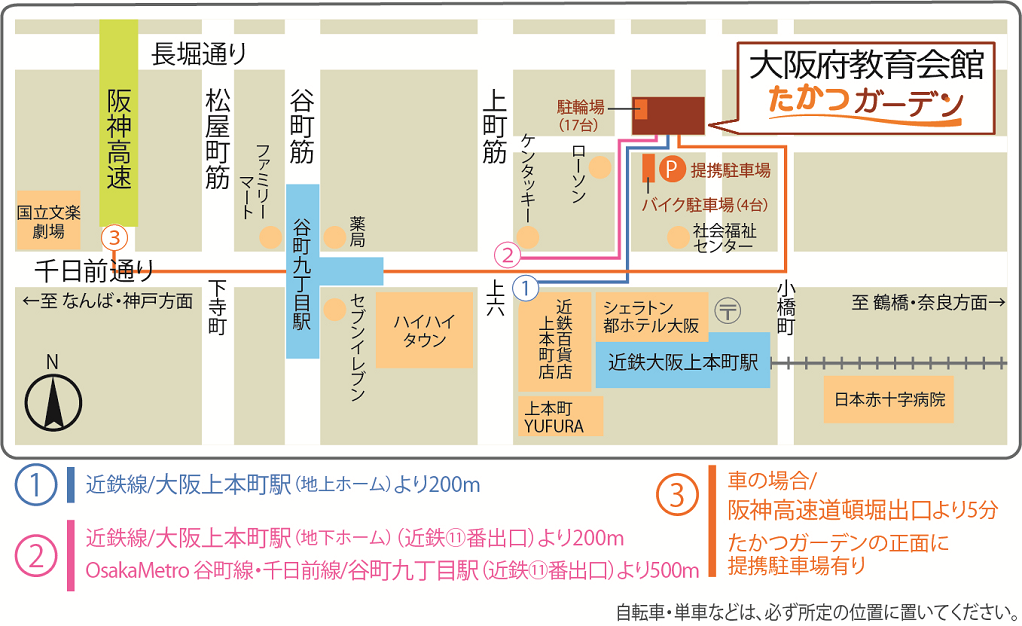 ①企業名・所属団体名②氏名（ふりがな）③電話番号④メールアドレス⑤配慮事項⑥質問